Министерство общего и профессионального образования Ростовской областигосударственное бюджетное профессиональное образовательное учреждение Ростовской области «Ростовское профессиональное училище № 5»(ГБПОУ РО ПУ № 5)РАБОЧАЯ ПРОГРАММАобщеобразовательной учебной дисциплины ОУД.12 Химияпо профессии 15.01.30 «Слесарь»г. Ростов-на-Дону2018 г.Рабочая программа учебной дисциплины ОУД. 12 Химия разработана с учетом требований ФГОС среднего общего образования, ФГОС среднего профессионального образования, в соответствии с «Рекомендациями по организации получения среднего общего образования в пределах освоения образовательных программ среднего профессионального образования на базе основного общего образования с учетом требований федеральных государственных образовательных стандартов и получаемой профессии или специальности среднего профессионального образования» (письмо Департамента государственной политики в сфере подготовки рабочих кадров и ДПО Минобрнауки России от 17.03.2015 № 06-259 с учетом уточнений  Научно-методического совета Центра профессионального образования и систем квалификаций ФГАУ «ФИРО» Протокол № 3 от 25 мая 2017 г.); с учетом Примерной основной образовательной программы среднего общего образования, одобренной решением федерального учебно-методического объединения по общему образованию (протокол от 28 июня 2016 г. № 2/16-з). Федеральный реестровый номер ООЦ-12-160620 от 20.06.2016 г. для профессии 15.01.30 «Слесарь».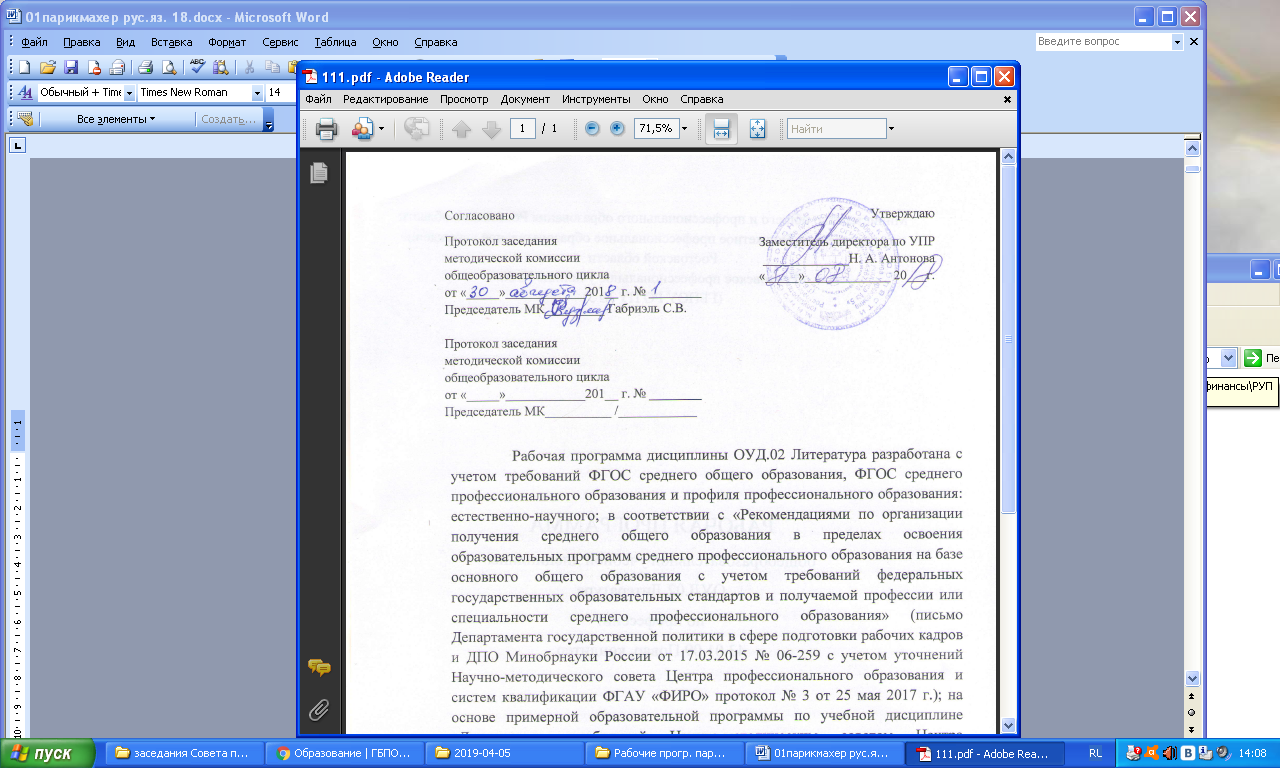 Организация-разработчик: Государственное бюджетное профессиональное образовательное учреждение Ростовской области «Ростовское профессиональное училище № 5»(ГБПОУ РО ПУ № 5)Разработчик: Мамаева О.М., преподаватель химии ГБПОУ РО ПУ № 5СОДЕРЖАНИЕПОЯСНИТЕЛЬНА ЗАПИСКАПрограмма общеобразовательной учебной дисциплины «Химия» предназначена для изучения информатики и информационно-коммуникационных технологий в профессиональной образовательной организации, реализующей образовательную программу среднего общего образования в пределах освоения основной профессиональной образовательной программы среднего профессионального образования (далее по тексту СПО) на базе основного общего образования при подготовке квалифицированных рабочих, служащих по профессии 15.01.30 Слесарь. Рабочая программа учебной дисциплины ОУД. 12 Химия разработана с учетом требований ФГОС среднего общего образования, ФГОС среднего профессионального образования, в соответствии с «Рекомендациями по организации получения среднего общего образования в пределах освоения образовательных программ среднего профессионального образования на базе основного общего образования с учетом требований федеральных государственных образовательных стандартов и получаемой профессии или специальности среднего профессионального образования» (письмо Департамента государственной политики в сфере подготовки рабочих кадров и ДПО Минобрнауки России от 17.03.2015 № 06-259 с учетом уточнений  Научно-методического совета Центра профессионального образования и систем квалификаций ФГАУ «ФИРО» Протокол № 3 от 25 мая 2017 г.); с учетом Примерной основной образовательной программы среднего общего образования, одобренной решением федерального учебно-методического объединения по общему образованию (протокол от 28 июня 2016 г. № 2/16-з). Федеральный реестровый номер ООЦ-12-160620 от 20.06.2016 г.Содержание программы «Химия» направлено на достижение следующих целей:формирование у обучающихся умения оценивать значимость химического знания для каждого человека;формирование у обучающихся целостного представления о мире и роли химии в создании современной естественно-научной картины мира; умения объяснять объекты и процессы окружающей действительности: природной, социальной, культурной, технической среды, - используя для этого химические знания;развитие у обучающихся умений различать факты и оценки, сравнивать оценочные выводы, видеть их связь с критериями оценок и связь критериев с определенной системой ценностей, формулировать и обосновывать собственную позицию;приобретение обучающимися опыта разнообразной деятельности, познания и самопознания; ключевых навыков, имеющих универсальное значение для различных видов деятельности (навыков решения проблем, принятия решений, поиска, анализа и обработки информации, коммуникативных навыков, навыков измерений, сотрудничества, безопасного обращения с веществами в повседневной жизни). В программу включено содержание, направленное на формирование у студентов компетенций, необходимых для качественного освоения основной профессиональной образовательной программы СПО на базе основного общего образования с получением среднего общего образования – программы подготовки квалифицированных рабочих, служащих (ППКРС). Программа учебной дисциплины «Химия» является основой для разработки рабочих программ, в которых профессиональные образовательные организации, реализующие образовательную программу среднего общего образования в пределах освоения ОПОП СПО на базе основного общего образования, уточняют содержание учебного материала, последовательность его изучения, распределение учебных часов, тематику рефератов, виды самостоятельных работ, учитывая специфику программ подготовки квалифицированных рабочих, служащих и специалистов среднего звена, осваиваемой профессии. Программа может использоваться другими профессиональными образовательными организациями, реализующими образовательную программу среднего общего образования в пределах освоения ОПОП СПО на базе основного общего образования (ППКРС). ОБЩАЯ ХАРАКТЕРИСТИКА УЧЕБНОЙ ДИСЦИПЛИНЫ «ХИМИЯ»Химия – это наука о веществах, их составе и строении, о их свойствах и превращениях, о значении химических веществ, материалов и процессов в практической деятельности человека. Содержание общеобразовательной учебной дисциплины «Химия» направлено на усвоение обучающимися основных понятий, законов и теорий химии; на овладение умениями наблюдать химические явления, проводить химический эксперимент, производить расчёты на основе химических формул веществ и уравнений химических реакций.  В процессе изучения химии у обучающихся развиваются познавательные интересы и интеллектуальные способности, потребности в самостоятельные приобретения знаний по химии в соответствии с возникающими жизненными проблемами, воспитывается бережное отношения к природе, понимание здорового образа жизни, необходимости предупреждения явлений, наносящих вред здоровью и окружающей среде. Они осваивают приемы грамотного, безопасного использования химических веществ и материалов, применяемых в быту, в сельском хозяйстве и на производстве. При структурировании содержания общеобразовательной учебной дисциплины для профессиональных образовательных организаций, реализующих образовательную программу среднего общего образования в пределах освоения ОПОП СПО на базе основного общего образования, учитывалась объективная реальность – небольшой объем часов, отпущенных на изучение химии, и стремление максимально соответствовать идеям развивающего обучения. Поэтому теоретические вопросы максимально смещены к началу изучения дисциплины, с тем, чтобы последующий фактический материал рассматривался на основе изученных теорий. Реализация дедуктивного подхода к изучению химии способствует развитию таких логических операций мышления, как анализ и синтез, обобщение и конкретизация, сравнение и аналогия, систематизация и классификация и др. Изучение химии в профессиональных образовательных организациях, реализующих образовательную программу среднего общего образования в пределах освоения ОПОП СПО на базе основного общего образования, имеет свои особенности в зависимости от профиля профессионального образования. Это выражается через содержание обучения, количество часов, выделяемых на изучение отдельных тем программы, глубину их освоения обучающимися, через объем и характер практических занятий, виды внеаудиторной самостоятельной работы студентов. При освоении профессий СПО технического профиля профессионального образования химия изучается на базовом уровне ФГОС среднего общего образования. В содержании учебной дисциплины для технического профиля профессионально-значимый компонент не выделен, т.к. все его содержание является профильно-ориентированным и носит профессионально-значимый характер. В процессе изучения химии теоретические сведения дополняются демонстрациями, лабораторными опытами и практическими занятиями, а также внеаудиторной самостоятельной работой обучающихся. Значительное место отводится химическому эксперименту. Он открывает возможность формировать у обучающихся специальные предметные умения: работать с веществами, выполнять простые химические опыты, учит безопасному и экологически грамотному обращению с веществами, материалами и процессами в быту и на производстве.В процессе изучения химии важно формировать информационную компетентность обучающихся. Изучение общеобразовательной учебной дисциплины «Химия» завершается подведением итогов в форме дифференцированного зачета в рамках промежуточной аттестации студентов в процессе освоения ОПОП СПО с получением среднего общего образования (ППКРС). МЕСТО УЧЕБНОЙ ДИСЦИПЛИНЫ В УЧЕБНОМ ПЛАНЕУчебная дисциплина «Химия» является учебным предметом по выбору из обязательной предметной области «Естественные науки» ФГОС среднего общего образования. В профессиональных образовательных организациях, реализующих образовательную программу среднего общего образования в пределах освоения ОПОП СПО на базе основного общего образования, учебная дисциплина «Химия» изучается в общеобразовательном цикле учебного ОПОП СПО на базе основного общего образования с получением среднего общего образования (ППКРС). В учебных планах ППКРС место учебной дисциплины «Химия» в составе общеобразовательных учебных дисциплин по выбору, формируемых из обязательных предметных областей ФГОС среднего общего образования, для профессий СПО технического профиля.РЕЗУЛЬТАТЫ ОСВОЕНИЯ УЧЕБНОЙ ДИСЦИПЛИНЫОсвоение содержания учебной дисциплины «Химия», обеспечивает достижение студентами следующих результатов: личностных:чувство гордости и уважения к истории и достижениям отечественной химической науки; химически грамотное поведение в профессиональной деятельности и в быту при обращении с химическими веществами, материалами и процессами;готовность к продолжению образования и повышения квалификации в избранной профессиональной деятельности и объективное осознание роли химических компетенций в этом;умение использовать достижения современной химической науки и химических технологий для повышения собственного интеллектуального развития в выбранной профессиональной деятельности;метапредметных:использование различных видов познавательной деятельности и основных интеллектуальных операций (постановки задачи, формулирования гипотез, анализа и синтеза, сравнения, обобщения, систематизации, выявления причинно-следственных связей, поиска аналогов, формулирования выводов) для решения поставленной задачи, применение основных методов познания (наблюдения, научного эксперимента) для изучения различных сторон химических объектов и процессов, с которыми возникает необходимость сталкиваться в профессиональной сфере;использование различных источников для получения химической информации, умение оценить ее достоверность для достижения хороших результатов в профессиональной сфере;предметных:сформированность представлений о месте химии в современной научной картине мира; понимание роли химии в формировании кругозора и функциональной грамотности человека для решения практических задач;владение основополагающими химическими понятиями, теориями, законами и закономерностями; уверенное пользование химической терминологией и символикой;владение основными методами научного познания, используемыми в химии: наблюдением, описанием, измерением, экспериментом; умение обрабатывать, объяснять результаты проведенных опытов и делать выводы; готовность и способность применять методы познания при решении практических задач;сформированность умения давать количественные оценки и производить расчеты по химическим формулам и уравнениям;владение правилами техники безопасности при использовании химических веществ;сформированность собственной позиции по отношению к химической информации, получаемой из разных источников.СОДЕРЖАНИЕ УЧЕБНОЙ ДИСЦИПЛИНЫТЕМАТИЧЕСКОЕ ПЛАНИРОВАНИЕПри реализации содержания учебной дисциплины «Химия» в пределах освоения ОПОП СПО на базе основного общего образования с получением среднего общего образования (ППКРС) по профессиям СПО технического профиля составляет:Максимальная учебная нагрузка студентов составляет: 171 ч.:из них – аудиторная (обязательная) нагрузка студентов, включая лабораторные и практические занятия – 114 ч. Самостоятельная работа- 57 ч.Тематический планХАРАКТЕРИСТИКА ОСНОВНЫХ ВИДОВУЧЕБНОЙ ДЕЯТЕЛЬНОСТИ СТУДЕНТОВУЧЕБНО-МЕТОДИЧЕСКОЕ И МАТЕРИАЛЬНО-ТЕХНИЧЕСКОЕ ОБЕСПЕЧЕНИЕ ПРОГРАММЫ УЧЕБНОЙ ДИСЦИПЛИНЫ «ХИМИЯ»Освоение программы учебной дисциплины «Химия»» предполагает наличие в профессиональной образовательной организации, реализующей образовательную программу среднего общего образования в пределах освоения ОПОП СПО на базе основного общего образования, кабинета химии с лабораторией и лаборантской комнатой, в котором имеется возможность обеспечить свободный доступ в Интернет во время учебного занятия. Помещение кабинета должно удовлетворять требованиям санитарно-эпидемиологических правил и нормативов (СанПиН 2.4.2 № 178-02), и оснащено типовым оборудованием, указанным в настоящих требованиях, в том числе специализированной учебной мебелью и средствами обучения, достаточными для выполнения требований к уровню подготовки обучающихся. В кабинете должно быть мультимедийное оборудование, посредством которого участники образовательного процесса могут просматривать визуальную информацию по химии, создавать презентации, видеоматериалы и т.п. В состав учебно-методического и материально-технического оснащения кабинета химии входят: многофункциональный комплекс преподавателя;натуральные объекты, модели, приборы и наборы для постановки демонстрационного и ученического эксперимента;печатные и экранно-звуковые средства обучения;средства новых информационных технологий;реактивы;перечни основной и дополнительной учебной литературы; вспомогательное оборудование и инструкции; библиотечный фонд. В библиотечный фонд входят учебники и учебно-методические комплекты (УМК), рекомендованные или допущенные для использования в профессиональных образовательных организациях, реализующих образовательную программу среднего общего образования в пределах освоения ОПОП СПО на базе основного общего образования. Библиотечный фонд может быть дополнен химической энциклопедией, справочниками, книгами для чтения по химии. В процессе освоения программы учебной дисциплины «Химия» студенты должны иметь возможность доступа к электронным учебным материалам по химии, имеющиеся в свободном доступе в системе Интернет (электронные книги, практикумы, тесты, материалы ЕГЭ и др.). РЕКОМЕНДУЕМАЯ ЛИТЕРАТУРАДля обучающихся:Габриелян О.С., Остроумов И.Г. Химия: учебник для студентов профессиональных образовательных организаций, осваивающих профессии и специальности СПО. – М., 2017 Габриелян О.С., Остроумов И.Г. Химия для профессий и специальностей естественно-научного профиля: учебник для студентов профессиональных образовательных организаций, осваивающих профессии и специальности СПО. – М., 2017 Габриелян О.С. и др. Химия. Практикум: учеб. пособие для студентов профессиональных образовательных организаций, осваивающих профессии и специальности СПО. –М., 2017 Габриелян О.С.и др. Химия: пособие для подготовки к ЕГЭ: учеб. пособие для студентов профессиональных образовательных организаций, осваивающих профессии и специальности СПО. – М., 2017  Габриелян О.С., Лысова Г.Г. Химия. Тесты, задачи и упражнения: учеб. пособие для студентов профессиональных образовательных организаций, осваивающих профессии и специальности СПО. – М., 2017   Ерохин Ю.М., Ковалева И.Б. Химия для профессий и специальностей технического и естественно-научного профилей: учебник для студентов профессиональных образовательных организаций, осваивающих профессии и специальности СПО.– М., 2017Кузьменко Н.Е., Еремин В.В., Попков В.А. Краткий курс химии. – М., 2000.Пичугина Г.В. Химия и повседневная жизнь человека. – М., 2004.Титова И.М. Химия и искусство: организатор-практикум для учащихся 10–11 классов общеобразовательных учреждений. – М., 2007.Для преподавателя:Об образовании в Российской Федерации: федер. закон от 29.12. 2012 № 273-ФЗ (в ред. Федеральных законов от 07.05.2013 № 99-ФЗ, от 07.06.2013 № 120-ФЗ, от 02.07.2013 № 170-ФЗ, от 23.07.2013 № 203-ФЗ, от 25.11.2013 № 317-ФЗ, от 03.02.2014 № 11-ФЗ, от 03.02.2014 №  15-ФЗ, от 05.05.2014 № 84-ФЗ, от 27.05.2014 № 135-ФЗ, от 04.06.2014 № 148-ФЗ, с изм., внесенными Федеральным законом от 04.06.2014 № 145-ФЗ,   в ред. от 03.07.2016, с изм. от 19.12.2016.) Приказ Министерства образования и науки РФ от 31 декабря 2015 г. N 1578 «О внесении изменений в федеральный государственный образовательный стандарт среднего общего образования, утвержденный приказом Министерства образования и науки Российской Федерации от 17 мая 2012 г. N413».Примерная основная образовательная программа среднего общего образования, одобренная решением федерального учебно-методического объединения по общему образованию (протокол от 28 июня 2016 г. № 2/16-з). Габриелян О.С. Лысова Г.Г. Химия для преподавателя: методическое пособие. – М., 2004. Габриелян О.С. Настольная книга учителя химии: 10 класс / О.С. Габриелян, И.Г. Остроумов – М., 2004. Габриелян О.С. Настольная книга учителя химии: 11 класс: в 2 ч. / О.С. Габриелян, Г.Г. Лысова, А.Г. Введенская – М., 2004.Габриелян О.С. Химия для преподавателя: учебно-методическое пособие / О.С. Габриелян, Г.Г. Лысова – М., 2006.  Кузнецова Н.Е. Обучение химии на основе межпредметной интеграции / Н.Е. Кузнецова, М.А. Шаталов. – М., 2004. Сладков и др. Химия для профессий и специальностей технического профиля (электронное приложение). – М.,2017. Чернобельская Г.М. Методика обучения химии в средней школе. – М., 2003.Интернет-ресурсы:pvg.mk.ru -  олимпиада «Покори Воробьёвы горы» hemi.wallst.ru - «Химия. Образовательный сайт для школьников»www.alhimikov.net - Образовательный сайт для школьниковchem.msu.su - Электронная библиотека по химии www.enauki.ru – интернет-издание для учителей «Естественные науки» 1september.ru - методическая газета «Первое сентября»      hvsh.ru - журнал «Химия в школе»      www.hij.ru/ -«Химия и жизнь»      chemistry-chemists.com/index.html - электронный журнал «Химики и химия»Пояснительная запискаОбщая характеристика учебной дисциплины «Химия»Место учебной дисциплины в учебном планеРезультаты освоения учебной дисциплиныСодержание учебной дисциплиныТематическое планированиеХарактеристика основных видов деятельности студентовУчебно-методическое и материально-техническое обеспечение программы учебной дисциплины «Химия»Рекомендуемая литератураНаименование разделов и темСодержание учебного материала, лабораторные работы и практические занятияСодержание учебного материала, лабораторные работы и практические занятияОбъем часовУровень освоения12234Введение Научные методы познания веществ и химических явлений. Роль эксперимента и теории в химии. Моделирование химических процессов. Значение химии при освоении профессий СПО технического профиля профессионального образования. Научные методы познания веществ и химических явлений. Роль эксперимента и теории в химии. Моделирование химических процессов. Значение химии при освоении профессий СПО технического профиля профессионального образования. 2Раздел 1. Общая и неорганическая химияРаздел 1. Общая и неорганическая химияРаздел 1. Общая и неорганическая химия69Тема 1.1 Основные понятия и законы химииСодержание учебного материалаСодержание учебного материалаСодержание учебного материалаСодержание учебного материалаТема 1.1 Основные понятия и законы химииОсновные понятия химии. Вещество. Атом. Молекула. Химический элемент. Аллотропия. Простые и сложные вещества. Качественный и количественный состав веществ. Химические знаки и формулы. Относительные атомная и молекулярная массы. Количество вещества. Основные законы химии. Стехиометрия. Закон сохранения массы веществ. Закон постоянства состава веществ молекулярной структуры. Закон Авогадро и следствия их него. Расчетные задачи на нахождение относительной молекулярной массы, определение массовой доли химических элементов в сложном веществе.Основные понятия химии. Вещество. Атом. Молекула. Химический элемент. Аллотропия. Простые и сложные вещества. Качественный и количественный состав веществ. Химические знаки и формулы. Относительные атомная и молекулярная массы. Количество вещества. Основные законы химии. Стехиометрия. Закон сохранения массы веществ. Закон постоянства состава веществ молекулярной структуры. Закон Авогадро и следствия их него. Расчетные задачи на нахождение относительной молекулярной массы, определение массовой доли химических элементов в сложном веществе.5Тема 1.1 Основные понятия и законы химииДемонстрации. Модели атомов химических элементов. Модели молекул простых и сложных веществ (шаро-стержневые и Стюарта Бриглеба). Коллекция простых и сложных веществ. Некоторые вещества количеством 1 моль. Модель молярного объема газов. Аллотропия фосфора, кислорода, олова.Демонстрации. Модели атомов химических элементов. Модели молекул простых и сложных веществ (шаро-стержневые и Стюарта Бриглеба). Коллекция простых и сложных веществ. Некоторые вещества количеством 1 моль. Модель молярного объема газов. Аллотропия фосфора, кислорода, олова.Тема 1.1 Основные понятия и законы химииПрофильные и профессионально-значимые элементы содержания. Аллотропные модификации углерода (алмаз, графит), кислорода (кислород, озон), олова (серое и белое олово). Понятие о химической технологии, биотехнологии и нанотехнологии. Профильные и профессионально-значимые элементы содержания. Аллотропные модификации углерода (алмаз, графит), кислорода (кислород, озон), олова (серое и белое олово). Понятие о химической технологии, биотехнологии и нанотехнологии. Тема 1.2. Периодический закон и периодическая система химических элементов Д.И. Менделеева и строение атомаПериодический закон Д.И. Менделеева. Открытие Д.И. Менделеевым периодического закона. Периодический закон в формулировке Д.И. Менделеева.  Периодическая таблица химических элементов - графическое отображение периодического закона. Структура периодической таблицы: периоды (малые и большие), группы (главная и побочная). Строение атома и периодический закон Д.И. Менделеева. Атом – сложная частица. Ядро (протоны и нейтроны) и электронная оболочка. Изотопы. Строение электронных оболочек атомов элементов малых периодов. Особенности строения электронных оболочек атомов элементов больших периодов (переходных элементов). Понятие об орбиталях. s-, р- и d Орбитали. Электронные конфигурации атомов химических элементов. Современная формулировка периодического закона. Значение периодического закона и периодической системы химических элементов Д.И. Менделеева для развития науки и понимания химической картины мира.Периодический закон Д.И. Менделеева. Открытие Д.И. Менделеевым периодического закона. Периодический закон в формулировке Д.И. Менделеева.  Периодическая таблица химических элементов - графическое отображение периодического закона. Структура периодической таблицы: периоды (малые и большие), группы (главная и побочная). Строение атома и периодический закон Д.И. Менделеева. Атом – сложная частица. Ядро (протоны и нейтроны) и электронная оболочка. Изотопы. Строение электронных оболочек атомов элементов малых периодов. Особенности строения электронных оболочек атомов элементов больших периодов (переходных элементов). Понятие об орбиталях. s-, р- и d Орбитали. Электронные конфигурации атомов химических элементов. Современная формулировка периодического закона. Значение периодического закона и периодической системы химических элементов Д.И. Менделеева для развития науки и понимания химической картины мира.Тема 1.2. Периодический закон и периодическая система химических элементов Д.И. Менделеева и строение атомаПериодический закон Д.И. Менделеева. Открытие Д.И. Менделеевым периодического закона. Периодический закон в формулировке Д.И. Менделеева.  Периодическая таблица химических элементов - графическое отображение периодического закона. Структура периодической таблицы: периоды (малые и большие), группы (главная и побочная). Строение атома и периодический закон Д.И. Менделеева. Атом – сложная частица. Ядро (протоны и нейтроны) и электронная оболочка. Изотопы. Строение электронных оболочек атомов элементов малых периодов. Особенности строения электронных оболочек атомов элементов больших периодов (переходных элементов). Понятие об орбиталях. s-, р- и d Орбитали. Электронные конфигурации атомов химических элементов. Современная формулировка периодического закона. Значение периодического закона и периодической системы химических элементов Д.И. Менделеева для развития науки и понимания химической картины мира.Периодический закон Д.И. Менделеева. Открытие Д.И. Менделеевым периодического закона. Периодический закон в формулировке Д.И. Менделеева.  Периодическая таблица химических элементов - графическое отображение периодического закона. Структура периодической таблицы: периоды (малые и большие), группы (главная и побочная). Строение атома и периодический закон Д.И. Менделеева. Атом – сложная частица. Ядро (протоны и нейтроны) и электронная оболочка. Изотопы. Строение электронных оболочек атомов элементов малых периодов. Особенности строения электронных оболочек атомов элементов больших периодов (переходных элементов). Понятие об орбиталях. s-, р- и d Орбитали. Электронные конфигурации атомов химических элементов. Современная формулировка периодического закона. Значение периодического закона и периодической системы химических элементов Д.И. Менделеева для развития науки и понимания химической картины мира.6Тема 1.2. Периодический закон и периодическая система химических элементов Д.И. Менделеева и строение атомаДемонстрации. Различные формы периодической системы химических элементов Д.И. Менделеева. Динамические таблицы для моделирования периодической системы. Электризация тел и их взаимодействие. Демонстрации. Различные формы периодической системы химических элементов Д.И. Менделеева. Динамические таблицы для моделирования периодической системы. Электризация тел и их взаимодействие. Тема 1.2. Периодический закон и периодическая система химических элементов Д.И. Менделеева и строение атомаДемонстрации. Различные формы периодической системы химических элементов Д.И. Менделеева. Динамические таблицы для моделирования периодической системы. Электризация тел и их взаимодействие. Демонстрации. Различные формы периодической системы химических элементов Д.И. Менделеева. Динамические таблицы для моделирования периодической системы. Электризация тел и их взаимодействие. Тема 1.2. Периодический закон и периодическая система химических элементов Д.И. Менделеева и строение атомаПрофильные и профессионально-значимые элементы содержания. Радиоактивность. Использование радиоактивных изотопов в технических целях. Рентгеновское излучение и его использование в технике и медицине. Моделирование как метод прогнозирования ситуации на производствеПрофильные и профессионально-значимые элементы содержания. Радиоактивность. Использование радиоактивных изотопов в технических целях. Рентгеновское излучение и его использование в технике и медицине. Моделирование как метод прогнозирования ситуации на производствеТема 1.3. Строение веществаТема 1.3. Строение веществаИонная химическая связь. Катионы, их образование из атомов в результате процесса окисления. Анионы, их образование из атомов в результате процесса восстановления. Ионная связь как связь между катионами и анионами за счет электростатического притяжения. Классификация ионов: по составу, по знаку заряда, по наличию гидратной оболочки. Ионные кристаллические решетки. Свойства веществ с ионным типом кристаллической решетки. Ковалентная химическая связь. Механизм образования ковалентной связи (обменный и донорно-акцепторный). Электроотрицательность. Ковалентные полярная и неполярная связи. Кратность ковалентной связи. Молекулярные и атомные кристаллические решетки. Свойства веществ с молекулярными и атомными кристаллическими решетками. Металлическая связь. Металлическая кристаллическая решетка и металлическая химическая связь. Физические свойства металлов. Агрегатные состояния веществ и водородная связь. Твердое, жидкое и газообразное состояния веществ. Переход вещества из одного агрегатного состояния в другое. Водородная связь. Чистые вещества и смеси. Понятие о смеси веществ. Гомогенные и гетерогенные смеси. Состав смесей: объемная и массовая доли компонентов смеси, массовая доля примесей. Дисперсные системы. Понятие о дисперсной системе. Дисперсная фаза и дисперсионная среда. Классификация дисперсных систем. Понятие о коллоидных системах. 7Тема 1.3. Строение веществаТема 1.3. Строение веществаИонная химическая связь. Катионы, их образование из атомов в результате процесса окисления. Анионы, их образование из атомов в результате процесса восстановления. Ионная связь как связь между катионами и анионами за счет электростатического притяжения. Классификация ионов: по составу, по знаку заряда, по наличию гидратной оболочки. Ионные кристаллические решетки. Свойства веществ с ионным типом кристаллической решетки. Ковалентная химическая связь. Механизм образования ковалентной связи (обменный и донорно-акцепторный). Электроотрицательность. Ковалентные полярная и неполярная связи. Кратность ковалентной связи. Молекулярные и атомные кристаллические решетки. Свойства веществ с молекулярными и атомными кристаллическими решетками. Металлическая связь. Металлическая кристаллическая решетка и металлическая химическая связь. Физические свойства металлов. Агрегатные состояния веществ и водородная связь. Твердое, жидкое и газообразное состояния веществ. Переход вещества из одного агрегатного состояния в другое. Водородная связь. Чистые вещества и смеси. Понятие о смеси веществ. Гомогенные и гетерогенные смеси. Состав смесей: объемная и массовая доли компонентов смеси, массовая доля примесей. Дисперсные системы. Понятие о дисперсной системе. Дисперсная фаза и дисперсионная среда. Классификация дисперсных систем. Понятие о коллоидных системах. Тема 1.3. Строение веществаТема 1.3. Строение веществаДемонстрации. Модель кристаллической решетки хлорида натрия. Образцы минералов с ионной кристаллической решеткой: кальцита, галита. Модели кристаллических решеток «сухого льда» (или йода), алмаза, графита (или кварца). Приборы на жидких кристаллах. Образцы различных дисперсных систем: эмульсий, суспензий, аэрозолей, гелей и золей. Коагуляция. Синерезис. Эффект Тиндаля.Тема 1.3. Строение веществаТема 1.3. Строение веществаПрофильные и профессионально-значимые элементы содержания. Полярность связи и полярность молекулы. Конденсация. Текучесть. Возгонка. Кристаллизация. Сублимация и десублимация. Аномалии физических свойств воды. Жидкие кристаллы. Минералы и горные породы как природные смеси. Эмульсии и суспензии. Золи (в том числе аэрозоли) и гели. Коагуляция. Синерезис. Тема 1.4. Вода. Растворы. Электролитическая диссоциацияТема 1.4. Вода. Растворы. Электролитическая диссоциацияВода. Растворы. Растворение. Вода как растворитель. Растворимость веществ. Насыщенные, ненасыщенные, пересыщенные растворы. Зависимость растворимости газов, жидкостей и твердых веществ от различных факторов. Массовая доля растворенного вещества. Электролитическая диссоциация. Электролиты и неэлектролиты. Электролитическая диссоциация. Механизмы электролитической диссоциации для веществ с различными типами химической связи. Гидратированные и негидратированные ионы. Степень электролитической диссоциации. Сильные и слабые электролиты. Основные положения теории электролитической диссоциации. Кислоты, основания и соли как электролиты. 7Тема 1.4. Вода. Растворы. Электролитическая диссоциацияТема 1.4. Вода. Растворы. Электролитическая диссоциацияДемонстрации. Растворимость веществ в воде. Собирание газов методом вытеснения воды. Растворение в воде серной кислоты и солей аммония. Образцы кристаллогидратов. Изготовление гипсовой повязки. Испытание растворов электролитов и неэлектролитов на предмет диссоциации. Зависимость степени электролитической диссоциации уксусной кислоты от разбавления раствора. Движение окрашенных ионов в электрическом поле. Приготовление жесткой воды и устранение ее жесткости. Иониты. Образцы минеральных вод различного назначения.Тема 1.4. Вода. Растворы. Электролитическая диссоциацияТема 1.4. Вода. Растворы. Электролитическая диссоциацияПрактическое занятие. Приготовление раствора заданной концентрации.1Тема 1.4. Вода. Растворы. Электролитическая диссоциацияТема 1.4. Вода. Растворы. Электролитическая диссоциацияПрофильные и профессионально-значимые элементы содержания. Растворение как физико-химический процесс. Тепловые эффекты при растворении. Кристаллогидраты. Решение задач на массовую долю растворенного вещества. Применение воды в технических целях. Жесткость воды и способы ее устранения. Минеральные воды.Тема 1.5. Классификация неорганических соединений и их свойстваТема 1.5. Классификация неорганических соединений и их свойстваКислоты и их свойства. Кислоты как электролиты, их классификация по различным признакам. Химические свойства кислот в свете теории электролитической диссоциации. Особенности взаимодействия концентрированной серной и азотной кислот с металлами. Основные способы получения кислоты.Основания и их свойства. Основания как электролиты, их классификация по различным признакам. Химические свойства оснований в свете теории электролитической диссоциации. Разложение нерастворимых в воде оснований. Основные способы получения оснований.Соли и их свойства. Соли как электролиты. Соли средние, кислые и основные. Химически свойства солей в свете теории электролитической диссоциации. Способы получения солей. Гидролиз солей. Оксиды и их свойства. Солеобразующие и несолеобразующие оксиды. Основные, амфотерные и кислотные оксиды. Зависимость характера оксида от степени окисления образующего его металла. Химические свойства оксидов. Получение оксидов. 14Тема 1.5. Классификация неорганических соединений и их свойстваТема 1.5. Классификация неорганических соединений и их свойстваДемонстрации. Взаимодействие азотной и концентрированной серной кислот с металлами. Горение фосфора и растворение продукта горения в воде. Получение и свойства амфотерного гидроксида. Необратимый гидролиз карбида кальция. Обратимый гидролиз солей различного типа. Тема 1.5. Классификация неорганических соединений и их свойстваТема 1.5. Классификация неорганических соединений и их свойстваЛабораторные опыты. Испытание растворов кислот индикаторами. Взаимодействие металлов с кислотами. Взаимодействие кислот с оксидами металлов. Взаимодействие кислот с основаниями. Взаимодействие кислот с солями. Испытание растворов щелочей индикаторами. Взаимодействие щелочей с солями. Разложение нерастворимых оснований. Взаимодействие солей с металлами. Взаимодействие солей друг с другом. Гидролиз солей различного типа. 2Тема 1.5. Классификация неорганических соединений и их свойстваТема 1.5. Классификация неорганических соединений и их свойстваПрофильные и профессионально-значимые элементы содержания. Правила разбавления серной кислоты. Использование серной кислоты в промышленности. Едкие щелочи, их использование в промышленности. Гашеная и негашеная известь, их применение в строительстве. Гипс и алебастр, гипсование. Понятие о рН раствора. Кислотная, щелочная, нейтральная среды растворов.Тема 1.6. Химические реакцииТема 1.6. Химические реакцииКлассификация химических реакций. Реакции соединения, разложения, замещения, обмена. Каталитические реакции. Обратимые и необратимые реакции. Гомогенные и гетерогенные реакции. Экзотермические и эндотермические реакции. Тепловой эффект химических реакций. Термохимические уравнения. Окислительно-восстановительные реакции. Степень окисления. Окислитель и восстановление. Восстановитель и окисление. Метод электронного баланса для составления уравнений окислительно - восстановительных реакций. Скорость химических реакций. Понятие о скорости химических реакций. Зависимость скорости химических реакций от различных факторов: природы реагирующих веществ, их концентрации, температуры, поверхности соприкосновения и использования катализаторов.Обратимость химических реакций. Обратимые и необратимые реакции. Химическое равновесие и способы его смещения. 14Тема 1.6. Химические реакцииТема 1.6. Химические реакцииДемонстрации. Примеры необратимых реакций, идущих с образованием осадка, газа или воды. Зависимость скорости реакции от природы реагирующих веществ. Взаимодействие растворов серной кислоты с растворами тиосульфата натрия различной концентрации и температуры. Модель кипящего слоя. Зависимость скорости химической реакции от присутствия катализатора на примере разложение пероксида водорода с помощью диоксида марганца и каталазы. Модель электролизера. Модель электролизной ванны для получения алюминия. Модель колонны синтеза аммиака. Тема 1.6. Химические реакцииТема 1.6. Химические реакцииПрофильные и профессионально-значимые элементы содержания. Понятие об электролизе. Электролиз расплавов. Электролиз растворов. Электролитическое получение алюминия. Практическое применение электролиза. Гальванопластика. Гальваностегия. Рафинирование цветных металлов. Катализ. Гомогенные и гетерогенные катализаторы. Промоторы. Каталитические яды. Ингибиторы. Производство аммиака: сырье, аппаратура, научные принципы.Тема 1.7. Металлы и неметаллыТема 1.7. Металлы и неметаллыМеталлы. Особенности строения атомов и кристаллов. Физические свойства металлов. Классификация металлов по различным признакам. Химические свойства металлов. Электрохимический ряд напряжений металлов. Металлотермия. Общие способы получения металлов. Понятие о металлургии. Пирометаллургия, гидрометаллургия и электрометаллургия. Сплавы черные и цветные. Неметаллы. Особенности строения атомов.Неметаллы – простые вещества. Зависимость свойств галогенов от их положения в периодической системе. Окислительные и восстановительные свойства неметаллов в зависимости от их положения в ряду электроотрицательности. 16Тема 1.7. Металлы и неметаллыТема 1.7. Металлы и неметаллыДемонстрации. Коллекция металлов. Взаимодействие металлов с неметаллами (железа, цинка и алюминия с серой, алюминия с йодом, сурьмы с хлором, горение железа в хлоре). Горение металлов. Алюминотермия.  Коллекция неметаллов. Горение неметаллов (серы, фосфора, угля). Вытеснение менее активных галогенов из растворов их солей более активными галогенами. Модель промышленной установки для производства серной кислоты. Модель печи для обжига известняка. Коллекции продукций силикатной промышленности (стекла, фарфора, фаянса, цемента различных марок и др.).Тема 1.7. Металлы и неметаллыТема 1.7. Металлы и неметаллыЛабораторные опыты. Закалка и отпуск стали. Ознакомление со структурами серого и белого чугуна. Распознавание руд железа. 1Тема 1.7. Металлы и неметаллыТема 1.7. Металлы и неметаллыПрактические занятия: Получение, собирание и распознавание газов.  Решение экспериментальных задач. 1Тема 1.7. Металлы и неметаллыТема 1.7. Металлы и неметаллыПрофильные и профессионально-значимые элементы содержания. Коррозия металлов: химическая и электрохимическая. Зависимость скорости коррозии от условий окружающей среды. Классификация коррозии металлов по различным признакам. Способы защиты металлов от коррозии. Производство чугуна и стали.  Получение неметаллов фракционной перегонкой жидкого воздуха и электролизом растворов или расплавов электролитов. Силикатная промышленность. Производство серной кислоты.Раздел 2. Органическая химияРаздел 2. Органическая химияРаздел 2. Органическая химияРаздел 2. Органическая химияРаздел 2. Органическая химияТема 2.1. Основные понятия органической химии и теория строения органических соединенийТема 2.1. Основные понятия органической химии и теория строения органических соединенийПредмет органической химии. Природные, искусственные и синтетические органические вещества. Сравнение органических веществ с неорганическими. Валентность. Химическое строение как порядок соединения атомов в молекулы по валентности.Теория строения органических соединений А.М. Бутлерова. Основные положения теории химического строения. Изомерия и изомеры. Химические формулы и модели молекул в органической химии.Классификация органических веществ. Классификация веществ по строению углеродного скелета и наличию функциональных групп. Гомологи и гомология. Начала номенклатуры IUPAC.Классификация реакций в органической химии. Реакции присоединения (гидрирования, галогенирования, гидрогалогенирования, гидратации). Реакции отщепления (дегидрирования, дегидрогалогенирования, дегидратации). Реакции замещения. Реакции изомеризации.8Тема 2.1. Основные понятия органической химии и теория строения органических соединенийТема 2.1. Основные понятия органической химии и теория строения органических соединенийДемонстрации. Модели молекул гомологов и изомеров органических соединений. Качественное обнаружение углерода, водорода и хлора в молекулах органических соединений.Тема 2.1. Основные понятия органической химии и теория строения органических соединенийТема 2.1. Основные понятия органической химии и теория строения органических соединенийПрофильные и профессионально-значимые элементы содержания. Понятие о субстрате и реагенте. Реакции окисления и восстановления органических веществ. Сравнение классификации соединений и классификации реакций в неорганической и органической химии.Тема 2.2. Углеводороды и их природные источники Тема 2.2. Углеводороды и их природные источники Алканы. Алканы: гомологический ряд, изомерия и номенклатура алканов. Химические свойства алканов (метана, этана): горение, замещение, разложение, дегидрирование. Применение алканов на основе свойств. Алкены. Этилен, его получение (дегидрированием этана, деполимеризацией полиэтилена). Гомологический ряд, изомерия, номенклатура алкенов. Химические свойства этилена: горение, качественные реакции (обесцвечивание бромной воды и раствора перманганата калия), гидратация, полимеризация. Применение этилена на основе свойств. Диены и каучуки. Понятие о диенах как углеводородах с двумя двойными связями. Сопряженные диены. Химические свойства бутадиена1,3 и изопрена: обесцвечивание бромной воды и полимеризация в каучуки. Натуральный и синтетические каучуки. Резина. Алкины. Ацетилен. Химические свойства ацетилена: горение, обесцвечивание бромной воды, присоединений хлороводорода и гидратация. Применение ацетилена на основе свойств. Межклассовая изомерия с алкадиенами.Арены. Бензол. Химические свойства бензола: горение, реакции замещения (галогенирование, нитрование). Применение бензола на основе свойств.Природные источники углеводородов. Природный газ: состав, применение в качестве топлива. Нефть. Состав и переработка нефти. Перегонка нефти. Нефтепродукты.12Тема 2.2. Углеводороды и их природные источники Тема 2.2. Углеводороды и их природные источники Демонстрации. Горение метана, этилена, ацетилена. Отношение метана, этилена, ацетилена и бензола к растворам перманганата калия и бромной воде. Получение этилена реакцией дегидратации этанола, ацетилена - гидролизом карбида кальция. Разложение каучука при нагревании, испытание продуктов разложения на непредельность. Коллекция образцов нефти и нефтепродуктов. Коллекция «Каменный уголь и продукция коксохимического производства». Тема 2.2. Углеводороды и их природные источники Тема 2.2. Углеводороды и их природные источники Лабораторные опыты. Ознакомление с коллекцией образцов нефти и продуктов ее переработки. Ознакомление с коллекцией каучуков и образцами изделий из резины.1Тема 2.2. Углеводороды и их природные источники Тема 2.2. Углеводороды и их природные источники Профильные и профессионально-значимые элементы содержания. Правило В.В. Марковникова. Классификация и назначение каучуков. Классификация и назначение резин. Вулканизация каучука. Получение ацетилена пиролизом метана и карбидным способом. Реакция полимеризации винилхлорида. Поливинилхлорид и его применение. Тримеризация ацетилена в бензол. Понятие об экстракции. Восстановление нитробензола в анилин. Гомологический ряд аренов. Толуол. Нитрование толуола. Тротил. Основные направления промышленной переработки природного газа. Попутный нефтяной газ, его переработка. Процессы промышленной переработки нефти: крекинг, риформинг. Октановое число бензинов и цетановое число дизельного топлива. Коксохимическое производство и его продукция.Тема 2.3. Кислородсодержащие органические соединения  Тема 2.3. Кислородсодержащие органические соединения  Спирты. Получение этанола брожением глюкозы и гидратацией этилена. Гидроксильная группа как функциональная. Понятие о предельных одноатомных спиртах. Химические свойства этанола: взаимодействие с натрием, образование простых и сложных эфиров, окисление в альдегид. Применение этанола на основе свойств. Алкоголизм, его последствия и предупреждение. Глицерин как представитель многоатомных спиртов. Качественная реакция на многоатомные спирты. Применение глицерина. Фенол. Физические и химические свойства фенола. Взаимное влияние атомов в молекуле фенола: взаимодействие с гидроксидом натрия и азотной кислотой. Применение фенола на основе свойств. Альдегиды. Понятие об альдегидах. Альдегидная группа как функциональная. Формальдегид и его свойства: окисление в соответствующую кислоту, восстановление в соответствующий спирт. Получение альдегидов окислением соответствующих спиртов. Применение формальдегида на основе его свойств.Карбоновые кислоты. Понятие о карбоновых кислотах. Карбоксильная группа как функциональная. Гомологический ряд предельных одноосновных карбоновых кислот. Получение карбоновых кислот окислением альдегидов. Химические свойства уксусной кислоты: общие свойства с минеральными кислотами и реакция этерификации. Применение уксусной кислоты на основе свойств. Высшие жирные кислоты на примере пальмитиновой и стеариновой. Сложные эфиры и жиры. Получение сложных эфиров реакцией этерификации. Сложные эфиры в природе, их значение. Применение сложных эфиров на основе свойств. Жиры как сложные эфиры. Классификация жиров. Химические свойства жиров: гидролиз и гидрирование жидких жиров. Применение жиров на основе свойств. Мыла.Углеводы. Углеводы, их классификация: моносахариды (глюкоза, фруктоза), дисахариды (сахароза) и полисахариды (крахмал и целлюлоза). Глюкоза – вещество с двойственной функцией – альдегидоспирт. Химические свойства глюкозы: окисление в глюконовую кислоту, восстановление в сорбит, спиртовое брожение. Применение глюкозы на основе свойств. Значение углеводов в живой природе и в жизни человека. Понятие о реакциях поликонденсации и гидролиза на примере взаимопревращений: глюкоза- полисахарид.11Тема 2.3. Кислородсодержащие органические соединения  Тема 2.3. Кислородсодержащие органические соединения  Демонстрации. Окисление спирта в альдегид. Качественные реакции на многоатомные спирты. Растворимость фенола в воде при обычной температуре и при нагревании. Качественные реакции на фенол. Лабораторные работы. Реакция серебряного зеркала альдегидов и глюкозы. Окисление альдегидов и глюкозы в кислоту с помощью гидроксида меди (II). Качественная реакция на крахмал. Коллекция эфирных масел. Лабораторные опыты. Растворение глицерина в воде и взаимодействие с гидроксидом меди (II). Свойства уксусной кислоты, общие со свойствами минеральных кислот. Доказательство непредельного характера жидкого жира. Взаимодействие глюкозы и сахарозы с гидроксидом меди (II). Качественная реакция на крахмал. 1Тема 2.3. Кислородсодержащие органические соединения  Тема 2.3. Кислородсодержащие органические соединения  Профильные и профессионально-значимые элементы содержания. Метиловый спирт и его использование в качестве химического сырья. Токсичность метанола и правила техники безопасности при работе с ним. Этиленгликоль и его применение. Токсичность этиленгликоля и правила техники безопасности при работе с ним.  Получение фенола из продуктов коксохимического производства и из бензола. Поликонденсация формальдегида с фенолом в фенолоформальдегидную смолу. Ацетальдегид. Понятие о кетонах на примере ацетона. Применение ацетона в технике и промышленности. Многообразие карбоновых кислот (щавелевая кислота как двухосновная, акриловая кислота как непредельная, бензойная кислота как ароматическая). Пленкообразующие масла. Замена жиров в технике непищевым сырьем. Синтетические моющие средства. Молочнокислое брожение глюкозы. Кисломолочные продукты. Силосование кормов. Нитрование целлюлозы. Пироксилин.Тема 2.4. Азотсодержащие органические соединения. Полимеры Тема 2.4. Азотсодержащие органические соединения. Полимеры Амины. Понятие об аминах. Алифатические амины, их классификация и номенклатура. Анилин, как органическое основание. Получение анилина из нитробензола. Применение анилина на основе свойств. Аминокислоты. Аминокислоты как амфотерные дифункциональные органические соединения. Химические свойства аминокислот: взаимодействие со щелочами, кислотами и друг с другом (реакция поликонденсации). Пептидная связь и полипептиды. Применение аминокислот на основе свойств. Белки. Первичная, вторичная, третичная структуры белков. Химические свойства белков: горение, денатурация, гидролиз, цветные реакции. Биологические функции белков. Полимеры. Белки и полисахариды как биополимеры. Пластмассы. Получение полимеров реакцией полимеризации и поликонденсации. Термопластичные и термореактивные пластмассы. Представители пластмасс. Волокна, их классификация. Получение волокон. Отдельные представители химических волокон.12Тема 2.4. Азотсодержащие органические соединения. Полимеры Тема 2.4. Азотсодержащие органические соединения. Полимеры Демонстрации. Взаимодействие аммиака и анилина с соляной кислотой. Реакция анилина с бромной водой. Доказательство наличия функциональных групп в растворах аминокислот. Растворение и осаждение белков. Цветные реакции белков. Горение птичьего пера и шерстяной нити. Лабораторные опыты. Растворение белков в воде. Обнаружение белков в молоке и в мясном бульоне. Денатурация раствора белка куриного яйца спиртом, растворами солей тяжелых металлов и при нагревании. Тема 2.4. Азотсодержащие органические соединения. Полимеры Тема 2.4. Азотсодержащие органические соединения. Полимеры Практические занятия: Решение экспериментальных задач на идентификацию органических соединений. Распознавание пластмасс и волокон. 3Тема 2.4. Азотсодержащие органические соединения. Полимеры Тема 2.4. Азотсодержащие органические соединения. Полимеры Профильные и профессионально-значимые элементы содержания. Аминокапроновая кислота. Капрон как представитель полиамидных волокон. Использование гидролиза белков в промышленности. Поливинилхлорид, политетрафторэтилен (тефлон). Фенолоформальдегидные пластмассы. Целлулоид. Промышленное производство химических волокон.Наименование раздела (темы)Количество часовКоличество часовКоличество часовНаименование раздела (темы)Вид учебной работыВид учебной работыВид учебной работыНаименование раздела (темы)аудиторные занятиятеоретические занятияЛабораторные и практические занятияВведение22Раздел 1. Общая и неорганическая химия 696451.1. Основные понятия и законы 551.2. Периодический закон и периодическая система химических элементов Д.И. Менделеева и строение атома 661.3. Строение вещества 771.4. Вода. Растворы. Электролитическая диссоциация 7611.5. Классификация неорганических соединений и их свойства 141221.6. Химические реакции 14141.7. Металлы и неметаллы 16142Раздел 2. Органическая химия 433852.1. Основные понятия органической химии и теория строения органических соединений 882.2. Углеводороды и их природные источники 121112.3. Кислородсодержащие органические соединения 111012.4. Азотсодержащие органические соединения. Полимеры 1293Итого:11410410Внеаудиторная самостоятельная работа: подготовка выступлений по заданным темам, докладов, рефератов, эссе, индивидуального проекта с использованием информационных технологий и др. 57Промежуточная аттестация в форме дифференцированного зачетаПромежуточная аттестация в форме дифференцированного зачетаПромежуточная аттестация в форме дифференцированного зачетаПромежуточная аттестация в форме дифференцированного зачетаВсего17110410Содержание обученияХарактеристика основных видов учебной деятельности студентов (на уровне учебных действий)Важнейшие химические понятияДавать определение и оперировать следующими химическими понятиями: вещество, химический элемент, атом, молекула, относительные атомная и молекулярная массы, ион, аллотропия, изотопы, химическая связь, электроотрицательность, валентность, степень окисления, моль, молярная масса, молярный объем газообразных веществ, вещества молекулярного и немолекулярного строения, растворы, электролит и неэлектролит, электролитическая диссоциация, окислитель и восстановитель, окисление и восстановление, тепловой эффект реакции, скорость химической реакции, катализ, химическое равновесие, углеродный скелет, функциональная группа, изомерия, гомология. Основные законы химииФормулировать законы сохранения массы веществ и постоянства состава веществ. Устанавливать причинно-следственную связь между содержанием этих законов и написанием химических формул и уравнений. Устанавливать эволюционную сущность менделеевской и современной формулировок периодического закона Д.И. Менделеева. Объяснять физический смысл символики периодической таблицы химических элементов Д.И. Менделеева (номеров элемента, периода, группы) и устанавливать причинно-следственную связь между строением атома и закономерностями изменения свойств элементов и образованных ими веществ в периодах и группах. Характеризовать элементы малых и больших периодов по их положению в периодической системе Д.И. Менделеева. Основные теории химииУстанавливать зависимость свойств химических веществ от строения атомов образующих их химических элементов. Характеризовать важнейшие типы химических связей и относительность этой типологии. Объяснять зависимость свойств веществ от их состава и строения кристаллических решеток. Формулировать основные положения теории электролитической диссоциации и характеризовать в свете этой теории свойства основных классов неорганических соединений. Формулировать основные положения теории химического строения органических соединений и характеризовать в свете этой теории свойства основных классов органических соединений.Важнейшие вещества и материалыХарактеризовать состав, строение, свойства, получение и применение важнейших металлов (IА и II А групп, алюминия, железа, а в естественно-научном профиле и некоторых d- элементов) и их соединений. Характеризовать состав, строение, свойства, получение и применение важнейших неметаллов (VIII А, VIIА, VIА групп, а также азота и фосфора, углерода и кремния, водорода) и их соединений. Характеризовать состав, строение, свойства, получение и применение важнейших классов углеводородов (алканов, циклоалканов, алкенов, алкинов, аренов) и их наиболее значимых в народнохозяйственном плане представителей.В аналогичном ключе характеризовать важнейших представителей других классов органических соединений: метанол и этанол, сложные эфиры, жиры, мыла, альдегиды (формальдегид и ацетальдегид), кетоны (ацетон), карбоновые кислоты (уксусная кислота, для естественно-научного профиля представителей других классов кислот), моносахариды (глюкоза), дисахариды (сахароза), полисахариды (крахмал и целлюлоза), анилин, аминокислоты, белки, искусственные и синтетические волокна, каучуки, пластмассы. Химический язык и символикаИспользовать в учебной и профессиональной деятельности химические термины и символику. Называть изученные вещества по тривиальной или международной номенклатуре и отражать состав этих соединений с помощью химических формул. Отражать химические процессы с помощью уравнений химических реакций.Химические реакцииОбъяснять сущность химических процессов. Классифицировать химические реакции по различным признакам: числу и составу продуктов и реагентов, тепловому эффекту, направлению, фазе, наличию катализатора, изменению степеней окисления элементов, образующих вещества. Устанавливать признаки общего и различного в типологии реакций для неорганической и органической химии. Классифицировать вещества и процессы с точки зрения окисления-восстановления. Составлять уравнения реакций с помощью метода электронного баланса. Объяснить зависимость скорости химической реакции и положения химического равновесия от различных факторовХимический экспериментВыполнять химический эксперимент в полном соответствии с правилами безопасности.Наблюдать, фиксировать и описывать результаты проведенного эксперимента. Химическая информацияПроводить самостоятельный поиск химической информации с использованием различных источников (научно-популярных изданий, компьютерных баз данных, ресурсов Интернета); Использовать компьютерные технологии для обработки и передачи химической информации и ее представления в различных формах. Расчеты по химическим формулам и уравнениям Устанавливать зависимость между качественной и количественной сторонами химических объектов и процессов.  Решать расчетные задачи по химическим формулам и уравнениям.Профильное и профессионально значимое содержание Объяснять химические явления, происходящие в природе, быту и на производстве.  Определять возможности протекания химических превращений в различных условиях. Соблюдать правила экологически грамотного поведения в окружающей среде. Оценивать влияние химического загрязнения окружающей среды на организм человека и другие живые организмы.  Соблюдать правила безопасного обращения с горючими и токсичными веществами, лабораторным оборудованием. Готовить растворы заданной концентрации в быту и на производстве.  Критически оценивать достоверность химической информации, поступающей из разных источников.